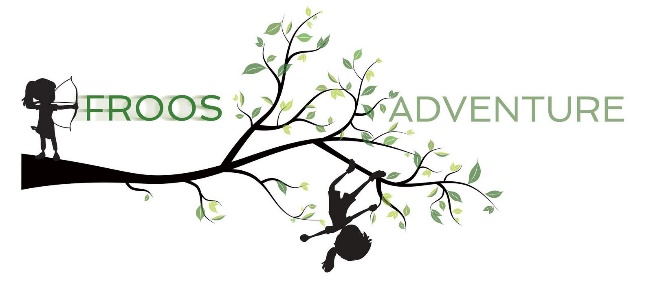 INFO-FICHEDeze individuele fiche draagt bij aan een veilige en persoonlijke begeleiding van alle jongeren en wordt vertrouwelijk behandeld door FROOS adventure. Wanneer er wijzigingen zijn in deze gegevens is het belangrijk om deze te allen tijde aan de leiding door te geven. Voornaam en naam van het kind/de jongere : …………………………………………………………………….O jongen   O meisje     	       geboortedatum : ……../…..…/…..…officieel adres van vader / moeder / voogd (schrappen wat niet past)straat, nr : ……………………………………………………………………………….……………  postcode : …………………….……     gemeente: …………………………………………………………  telefoon : ………………………………………………………….……eventueel tweede adres wanneer het officieel adres niet de (enige) woonplaats isadres van vader / moeder / voogd (schrappen wat niet past)straat, nr : ……………………………………………………………………………………………  postcode : ………………………….…     gemeente : ….…………………………….……………………..   telefoon : …….……………………………………………………….gsm van vader, moeder of voogd : ……………………………………………………………………….……………….…………..e-mail van vader, moeder of voogd : ………………………………………………………………….……………………………….wie contacteren als de ouders niet bereikbaar zijn.naam : ……………………………………………………………………………………………………………………………………………………telefoon/gsm : ……………………………………………………………………………………………….………………………………………broers of zussen in dezelfde groep?naam : ………………………………………………………………..…………………………………… naam : ……………………………………………………………..……………………………………… Eventuele belangrijke afspraken vanuit de gezinssituatie (vb. regeling echtscheiding) : ………………………………………………………………………………………………………………………………………………………………………………………………………………………………………………………………………………………………………………………………………………………………………………………………………………………………………………………Aanvullende opmerkingen onze zoon of dochter mag tijdens de activiteiten worden gefotografeerd voor publicatie op een website van FROOS Adventure.O ja		O nee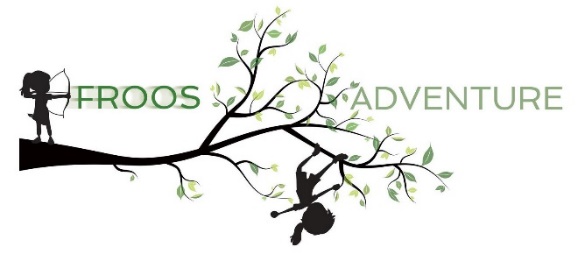 MEDISCHE FICHEonze zoon of dochter moet specifieke medicatie krijgen :O neeO ja : zeker bijlage doktersattest medicatie toevoegen!zijn er ziekten te melden? (vb. astma, suikerziekte , hooikoorts, epilepsie, hart, …) :O neeO ja : …………………………………………………………………………………………………………………………….info over noozakelijke aanpak bij deze aandoening : …………………………………………………………………………………………………………………………………………………………………………………………………………………………………………………………………………onze zoon of dochter moet een bepaald dieet volgen :O neeO ja : ……………………..…………………………………………………………………………………………………………….onze zoon of dochter werd ingeënt tegen klem (tetanus) : O ja - in welk jaar? : ………………………..…………………………………….……………………………………………………………………O neebloedgroep: …………………………………..………………………………………………………………………………onze huisarts :naam : ………………………………………………. telefoon : …………………………………………………………Ondergetekende verklaart dat de ingevulde gegevens volledig en correct zijnvoornaam en naam : ..….…………………………………….………………………………………………………………van  (voornaam + naam van het kind) :  ……………………………………………………………………………….datum : …………………………………..        handtekening : ……………………………………………….